Instytut Pojazdów PW     				       Studia ………………….Grupa: ….…
 Zespół: ….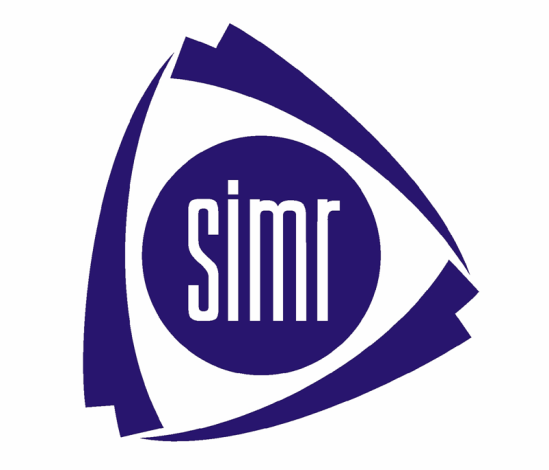 Laboratoriummechaniki płynówProtokół Ćwiczenie ……:	…………………………………………………………….Data wykonania ćwiczenia:	……………………………….Nazwisko imię:		 	         		Ocena	     	Podpis prowadzącego:......................................................	  ........................	      …………………........................................................	  ..............................................................................	  ..............................................................................	  ..............................................................................	  ..............................................................................	  ........................----------------------------------------------------*) Listę sporządzić alfabetycznie a następnie wydrukować